МИНИСТЕРСТВО ОБРАЗОВАНИЯ И НАУКИ РОССИЙСКОЙ ФЕДЕРАЦИИФедеральное государственное бюджетное образовательное учреждение высшего образования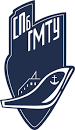 «Санкт-Петербургский государственный морской технический университет»
(СПбГМТУ)Факультет естественнонаучного и гуманитарного образованияКафедра гражданского и коммерческого праваНаправление подготовки 40.03.01 «Юриспруденция»КУРСОВАЯ РАБОТАПо дисциплине «Гражданское право»На тему: «Юридические лица (основные положения)»	Студента 2 курса 7263 группы     Винера Артема Денисовича
    Очного отделения
Работу проверил: Чекмарев Николай Иванович
Оценка «_______________________»____________ «____» ___________»
(подпись)                           (дата проверки)Санкт-Петербург
2020СодержаниеВведение…………………………………………………………………………...3Глава 1. Общая характеристика юридических лиц……………………………..51.1 Понятие и признаки юридического лица……………………………………51.2 Классификация и виды юридических лиц…………………………………..8Глава 2. Правовая основа деятельности юридических лиц………………...…132.1 Гражданско-правовые основы создания юридического лица…………….132.2 Реорганизация юридического лица………………………………………...172.3 Ликвидация юридического лица……………………………………………19Заключение……………………………………………………………………….25Список литературы………………………………………………………………27ВведениеЖизнь общества часто вызывает необходимость объединения людей в группы, союзы разного типа для достижения определенных целей. Основной правовой формой такого коллективного участия физических лиц в гражданском обороте является создание юридического лица.Этот институт показывал свою эффективность на протяжении веков, и сегодня невозможно представить себе жизнь общества без различных видов юридических лиц.Возникновение института юридического лица обусловлено теми же причинами, что и возникновение и эволюция права: сложностью социальной организации общества, развитием экономических отношений и, как следствие, общественного сознания. На определенном этапе общественного развития правовое регулирование отношений с участием только физических лиц, как единственных субъектов частного права, оказалось недостаточным для развития экономического оборота.Актуальность данной темы заключается в огромном значении для общества и государства определения понятия, развития и правовой основы деятельности института юридического лица. Современное российское общество находится в постоянном развитии, в результате появления новых технологий меняются и отношения между людьми. Данная тема будет отражать становление и развитие института юридического лица, а также законодательное регулирование этого института.Объектом изучения моей курсовой работы являются общественные отношения, возникающие в сфере правового регулирования деятельности юридических лиц. Предметом данной работы являются нормы гражданского законодательства, которые регулируют  правовой статус юридических лиц.Целью исследования является изучение института юридического лица в современном российском гражданском законодательстве.Для достижения этой цели необходимо выполнить следующие задачи:- Изучить понятие, признаки и виды юридических лиц- Рассмотреть классификацию юридических лиц- Проанализировать правовые основы деятельности юридических лицВ работе использованы общенаучные методы познания, а также некоторые частно-научные методы: исторический, сравнительно-правовой, технико-юридический и системный анализ.Глава 1. Общая характеристика юридических лиц Понятие и признаки юридического лицаНаряду с физическими лицами Гражданский кодекс признает юридические лица субъектами гражданских прав и обязанностей. Они, как особые организационно-правовые образования, имеют ряд специфических особенностей, формируются и прекращают свою деятельность в особом правовом порядке, а также имеют свою определенную классификацию на определенные виды. Юридическое лицо по существу является основной организационно-правовой формой коллективного участия физических лиц в гражданском и имущественном обороте.Для того чтобы иметь представление обо всей теме, нужно начинать с основы, то есть с определения понятия "юридическое лицо". Его определение закреплено в пункте 1 статьи 48 Гражданского кодекса Российской Федерации: юридическим лицом признается организация, которая имеет обособленное имущество и отвечает им по своим обязательствам, может от своего имени приобретать и осуществлять гражданские права и нести гражданские обязанности, быть истцом и ответчиком в суде.Юридические лица, в отличие от граждан, являются искусственно созданными субъектами права. Они существуют легально с момента внесения записи о регистрации нового юридического лица в государственный реестр и до момента внесения записи о его исключении из Единого государственного реестра юридических лиц.Фактически развитие товарно-денежных отношений и имущественного оборота предполагает участие в нем не только людей, но также и образованных ими организаций для осуществления какой-либо цели, в том числе, коммерческой деятельности.При создании таких организаций сложился сложный комплекс отношений, требующих специального нормативного регулирования со стороны государства. Такое регулирование предполагает определение правового статуса объединения, его характеристик, видов объединений, их организационно-правовых форм.В то же время следует отметить, что понятие "юридическое лицо" получило широкое распространение только в гражданском законодательстве стран континентальной системы прав, преимущественно европейских государств. Законодательство стран с англосаксонской системой права не использует понятие "юридическое лицо", а просто определяет виды объединений, которые рассматриваются как самостоятельные субъекты права (товарищества, корпорации) или считаются самостоятельными субъектами права в определенных предусмотренных законом случаяхИсходя из правового определения юридического лица можно выделить следующие признаки:1) Организационное единство. Оно выражается в определении целей и задач организации, в установлении ее внутренней структуры, компетенции органов управления и порядка их деятельности. Организационное единство закрепляется в Уставе юридического лица, либо в учредительном договоре и уставе, либо в общем положении об организациях данного типа.2) Имущественная обособленность. Она предполагает, что имущество юридического лица отделяется от имущества других юридических лиц, от имущества его учредителей (участников), от имущества государственных или муниципальных образований. При этом юридическое лицо должно не только иметь обособленное имущество, но и владеть им на праве собственности, хозяйственного ведения или оперативного управления. Признание в качестве юридического лица организации, имеющей имущество только на праве временного пользования, исключено. Внешним выражением имущественной обособленности является наличие у организации уставного капитала (у хозяйственных обществ), складочного капитала (у хозяйственных товариществ), уставного фонда (у государственных и муниципальных унитарных предприятий); а его учетно-бухгалтерское отражение представляет собой самостоятельный баланс или смету.3) Имущественная ответственность по обязательствам. Самостоятельная имущественная ответственность юридического лица является следствием его имущественной обособленности (статья 56 Гражданского кодекса Российской Федерации). Установлен принцип раздельной ответственности, согласно которому учредитель (участник) юридического лица или собственник его имущества не отвечают по обязательствам юридического лица, а юридическое лицо, в свою очередь, не отвечает по обязательствам учредителя (участника) или собственника, кроме случаев, предусмотренных Гражданским кодексом или учредительными документами юридического лица. Так, в соответствии с п. 1 ст. 75 Гражданского кодекса Российской Федерации участники полного товарищества солидарно несут субсидиарную (дополнительную) ответственность своим имуществом по обязательствам товарищества.4) Возможность самостоятельно участвовать в гражданском обороте от своего имени. Это означает, что юридическое лицо может приобретать и осуществлять имущественные и личные неимущественные права, нести обязанности, быть истцом и ответчиком в суде только под своим собственным именем, включающим наименование, указывающее на его организационно-правовую форму, а в случаях, предусмотренных законом, и указание на характер его деятельности (п. 1 ст. 54 ГК РФ)Кроме того, институт юридического лица выполняет определенные функции:1.Оформление коллективных интересов. Институт юридического лица определенным образом организует и регулирует внутренние отношения между участниками юридического лица, преобразуя их волю в волю организации в целом, позволяя ей действовать в гражданском обороте от своего имени.2. Объединение капитала. Юридическое лицо, особенно вид акционерного общества, является оптимальной формой долгосрочной централизации капитала, без которой немыслима крупномасштабная предпринимательская деятельность.3. Ограничение предпринимательского риска. Структура юридического лица позволяет ограничить имущественный риск участника суммой вклада в капитал конкретного юридического лица.4. Управление капиталом. Институт юридического лица создает основания для более гибкого использования капитала, принадлежащего одному лицу, в различных сферах бизнеса.Таким образом, мы выяснили, что законодательство дает четкое разъяснение понятия юридического лица. Кроме того, были проанализированы определенные признаки и функции. Мы видим, что образование юридического лица является оптимальной формой объединения физических лиц для участия в гражданско-правовом обороте.1.2 Классификация и виды юридических лицЮридическое лицо как весьма сложное социально-правовое явление может быть разделено на определенные виды по разным признакам. Для выявления основных моментов, характеризующих каждый вид и определяющих его место в системе юридических лиц, необходимо прежде всего классифицировать юридические лица с учетом определенных критериев.В действующем гражданском законодательстве все юридические лица, в зависимости от характера их деятельности, в первую очередь делятся на коммерческие и некоммерческие организации.Коммерческие организации - это организации, основной целью деятельности которых является получение прибыли (п. 1 ст. 50 ГК РФ). Полученная прибыль в дальнейшем, так или иначе, распределяется между их участниками. Основной целью некоммерческих организаций является удовлетворение духовных, бытовых и иных некоммерческих потребностей членов этих организаций (потребительских кооперативов) или определенной социальной группы (Фонд), либо населения в целом (образовательные учреждения).Коммерческие организации включают в себя:1. Хозяйственное товарищество- Полное товарищество- Партнерство по вере (коммандитное)2. Хозяйственное общество- Акционерное общество- Открытое акционерное общество- Закрытое акционерное общество            - Общество с ограниченной ответственностью            - Общество с дополнительной ответственностью3. Производственный кооператив4. Государственные и муниципальные унитарные предприятия- Унитарное предприятие с правом хозяйственного ведения- Унитарное предприятие с правом оперативного управленияКоммерческие организации, кроме унитарных предприятий и иных видов организаций, предусмотренных законом, могут иметь гражданские права и нести гражданские обязанности, необходимые для осуществления любой деятельности, не запрещенной законом.К некоммерческим организациям относятся:1) потребительские кооперативы2) общественные и религиозные организации (объединения)3) учреждения, фонды и иные виды юридических лиц, прямо предусмотренные закономНекоммерческие организации имеют право осуществлять предпринимательскую деятельность (т. е. получать прибыль), которая должна отвечать двум условиям: служить достижению поставленных перед организацией некоммерческих целей и соответствовать этим целям по своему характеру. Помимо этого, прибыль, полученная некоммерческой организацией, не может быть распределена между ее членами, а должна быть направлена на достижение целей, поставленных перед ней ее учредителями.В зависимости от прав учредителей юридического лица на его имущество закон делит все юридические лица на три группы.Первая группа состоит из юридических лиц-собственников, на имущество которых их учредители имеют только обязательные права требования. К ним относится большинство коммерческих организаций (кроме унитарных предприятий), т. е. товарищества, общества и производственные кооперативы, а среди некоммерческих организаций - потребительские кооперативы (пункт 2 статьи 48 ГК РФ) и некоммерческие товарищества.Ко второй группе относятся юридические лица - не собственники, за имуществом которых учредители сохраняют либо право собственности (унитарные предприятия и учреждения), либо иное вещное право (дочерние унитарные предприятия) (пункт 2 статьи 48 ГК РФ).В третью группу включаются юридические лица-собственники, на имущество которых их учредители не сохраняют никаких обязательных или вещных прав. Это большинство некоммерческих организаций (за исключением потребительских кооперативов, учреждений и некоммерческих партнерств) - общественные и религиозные объединения, фонды, ассоциацииЮридические лица также могут быть разделены по форме собственности. В зависимости от формы собственности, лежащей в основе юридического лица, различают государственные и частные (негосударственные) юридические лица. К государственным предприятиям относятся все унитарные предприятия, а также некоторые учреждения. Значение этого разделения становится понятным, если принять во внимание, что государственные юридические лица (даже коммерческого характера) обязательно должны преследовать национальные интересы.Классификация по составу учредительных документов:- Юридическое лицо, учредительным документом которого является только устав;- Юридические лица, учредительными документами которых являются: учредительный договор и устав;- Юридические лица, учредительным документом которых является только учредительный договорЮридические лица также могут быть дифференцированы на корпорации (союзы) и учреждения. Корпорация характеризуется наличием членства, общей целью для многих участников и независимостью своего функционирования от смены участников. Учреждения обычно создаются одним учредителем, который сам определяет как цели юридического лица, так и состав имущества, необходимого для их достижения.Разделение по составу учредителей. В зависимости от состава учредителей можно отметить:- юридические лица, учредителями которых могут быть только юридические лица (союзы и ассоциации),- юридические лица, учредителями которых может выступать только государство (унитарные предприятия и государственные корпорации)- юридические лица, учредителями которых могут быть любые субъекты права, за некоторыми исключениямиКлассификация в зависимости от объема вещных прав организации. В зависимости от объема прав юридического лица на используемое им имущество можно выделить:- юридические лица, имеющие право оперативного управления имуществом: учреждения и казенные предприятия;- юридические лица, обладающие правом хозяйственного ведения имущества: государственные и муниципальные унитарные предприятия- юридические лица, которые имеют право собственности на имущество: все остальные юридические лица.Подводя итог первой главы, мы видим, что понятие "юридическое лицо" является очень глубоким и включает в себя определенное количество различных составляющих, которые играют ключевую роль для подробного ознакомления с данной темой. Мы изучили множество классификаций и видов юридических лиц. Все они содержатся в Гражданском кодексе и четко регламентированы.Глава 2. Правовая основа деятельности юридических лиц2.1 Гражданско-правовые основы создания юридического лицаЮридическое лицо начинает свое существование с момента его создания, что подразумевает соблюдение требований, установленных законодателем. Процесс создания юридического лица включает в себя действия лиц, инициирующих его создание, и уполномоченных государственных органов, придающих этой инициативе юридическую силу.Можно выделить три основных порядка создания юридических лиц:1) Распорядительный порядок. В таком случае юридическое лицо создается по решению компетентного государственного органа или органа местного самоуправления. В этом порядке, в частности, создаются государственные учреждения и предприятия. Таким образом, для образования федерального государственного унитарного предприятия, основанного на праве оперативного управления (государственного предприятия) требуется распоряжение Правительства Российской Федерации.2) Расширительный подряд. При таких условиях для создания юридического лица надо обязательно получить разрешение соответствующего государственного органа. Данный порядок применяется при создании коммерческих банков (требуется согласие Центрального Банка РФ), при создании предприятий, являющихся возможными монополистами (требуется согласие Федеральной антимонопольной службы).3) В большинстве случаев юридические лица создаются в соответствии с нормативным порядком, суть которого заключается в том, что учредители принимают решение о создании юридического лица, формировании его уставного капитала и осуществляют его государственную регистрацию. Иными словами, можно с уверенностью сказать, что для создания нового юридического лица необходимо пройти не менее трех этапов:1) Принятие заинтересованными лицами решения о создании юридического лица с регистрацией учредительных документов;2) Представление учредительных документов в уполномоченный орган для государственной регистрации юридического лица;3) Принятие уполномоченным органом решения о внесении записи о создании юридического лица в Единый государственный реестр юридических лиц.На сегодняшний день для образования юридического лица учредители подписывают и представляют в регистрирующий орган комплект документов, предусмотренных законом. Этот орган осуществляет государственную регистрацию юридического лица при отсутствии оснований для отказа в такой регистрации. Перечень оснований для отказа в регистрации строго ограничен пунктом 1 статьи 23 Федерального закона «О государственной регистрации юридических лиц и индивидуальных предпринимателей»:1.Непредставление в регистрирующий орган всех документов, предусмотренных настоящим законом2. Предъявление их в ненадлежащий органДругие основания для отказа в государственной регистрации юридического лица могут быть предусмотрены законами, определяющими правовой статус отдельных видов юридических лиц.Юридическое лицо в Российской Федерации считается созданным с момента его государственной регистрации - внесения соответствующей записи в Единый государственный реестр юридических лиц (пункт 2 статьи 51 ГК РФ).Как правило, государственная регистрация юридических лиц в настоящее время осуществляется Федеральной налоговой службой России. Они принимают решения о государственной регистрации, ведут Единый государственный реестр юридических лиц, вносят в него записи о создании и прекращении деятельности юридических лиц, предоставляют в установленном законом порядке информацию о сведениях, включенных в реестр, и осуществляют другие связанные с этим полномочия.Тем не менее, в некоторых случаях государственная регистрация осуществляется по решению других уполномоченных органов. Например, на основании статьи 15 ФЗ  "О банках и банковской деятельности" решение о государственной регистрации банков и иных кредитных организаций принимает Центральный банк России, который ведет книгу государственной регистрации кредитных организаций в целях осуществления контрольно-надзорных функций.Отказ в государственной регистрации юридического лица может быть обжалован в судебном порядке.Правовой основой деятельности юридического лица являются его учредительные документы. В них учредители на основании действующего законодательства определяют правовой статус юридического лица, фиксируют особенности реализации его правоспособности в гражданском обороте, особенности имущественных и иных отношений внутри юридического лица.Требования к содержанию учредительных документов юридических лиц устанавливаются законодательством, регулирующим правовой статус соответствующих юридических лиц. Изменения в учредительных документах должны быть зарегистрированы в порядке, установленном главой 6 Федерального закона «О государственной регистрации юридических лиц и индивидуальных предпринимателей».Для большинства видов юридических лиц учредительным документом является устав. К учредительным документам, кроме Устава, относится также учредительный договор. При этом договор, заключенный при создании акционерного общества, не является его учредительным документом. Какой документ является учредительным документом для конкретного вида юридического лица, определяется Гражданским кодексом и принятыми в соответствии с ним законами.Устав юридического лица утверждается общим собранием учредителей. Он определяет правовой статус юридического лица в процессе его деятельности, регулирует имущественные отношения между участниками объединения, а также между ними и самим юридическим лицом. Устав вступает в силу с момента государственной регистрации организации.Учредительный договор подписывается лицами, участвующими в создании юридического лица, и действует с момента его подписания. Он содержит соглашение о создании юридического лица, определяет порядок совместной деятельности учредителей по созданию юридического лица, условия передачи ему своего имущества, а также условия их участия в деятельности юридического лица (пункт 2 статьи 52 ГК РФ). Законодательством может быть установлена необходимость включения в учредительный договор и иной информации, являющейся обязательной для конкретной организационно-правовой формы юридического лица. Помимо этого, учредительный договор может содержать иные условия, которые не прописаны, но и не противоречат закону, по которому учредители юридического лица достигли соглашения.Необходимость учредительного договора  заключается в следующем:1) Договор устанавливает состав и размер имущественных взносов участников в уставный фонд организации. Таким образом, внесение вклада в имущество создаваемой организации приобретает характер договорного обязательства этого учредителя перед другими участниками и перед самим юридическим лицом.2) Учредители общества с дополнительной ответственностью несут субсидиарную ответственность по обязательствам общества в размере, кратном их вкладам в уставный капитал общества.3) Многие обязанности учредителей являются добровольными и обязательными для участников только в том случае, если они установлены непосредственно в учредительном договоре.4) Каждый учредитель объединения сохраняет свою самостоятельность и продолжает быть независимым от нее во всех отношениях, поэтому в учредительном договоре они должны делегировать свои полномочия органам управления юридического лица.5) Учредительные договоры предусматривают, что наследник или правопреемник участника может вступить в организацию только с согласия всех или большинства других участников.6) Только в учредительном договоре могут быть прописаны имущественные и неимущественные санкции за нарушение участниками своих обязательств.Изучив этот аспект моей курсовой работы, мы видим, что процесс создания юридического лица включает в себя большое количество важных составляющих. Мы выяснили, в каком правовом порядке создается юридическое лицо и при каких обстоятельствах возможен отказ. Также мы разобрали, насколько важны учредительные документы, и выделили их основные виды..2.2 Реорганизация юридического лицаРеорганизация представляет собой специфический способ прекращения или создания юридического лица, при котором существует обязательное правопреемство.При реорганизации юридического лица его права и обязанности в полном объеме переходят к другим лицам, которые были созданы в результате реорганизации.Существует несколько форм реорганизации юридического лица:1. Слияние нескольких юридических лиц в одно. В процессе слияния одного юридического лица с другим совокупность принадлежащих им прав и обязанностей переходит к новому юридическому лицу, которое появилось в результате слияния. А права и обязанности каждой из организаций, которые подверглись слиянию, прекращаются;2. Присоединение одного юридического лица к другому. При таком виде реорганизации все имущественные права и обязанности присоединенной организации переходят к присоединившей организации;3. Разделение одного юридического лица на две новые организации. В данном случае будут созданы два новых юридических лица, а  юридическое лицо, которое было разделено, прекращает свое существование;4. Выделение из состава нового юридического лица, при этом ранее существовавшая организация не перестает существовать и сохраняет свои права и обязанности;5. Преобразование одного юридического лица в другое посредством изменения его организационно-правовой формы.Все имущество, обязательства и долги  юридического лица, которое было реорганизуемого, должны быть распределены между юридическими лицами, которые появились в ходе реорганизации, в соответствии с передаточным актом (при присоединении, слиянии или преобразовании) или разделительным балансом (при выделении или разделении).Реорганизация в виде разделения, выделения, преобразования и слияния будет считаться завершенной с момента государственной регистрации в Единый государственный реестр юридических лиц вновь возникших организаций. Реорганизацию в форме присоединения можно считать оконченной с момента исключения присоединившегося юридического лица из государственного реестра юридических лиц.В основном, реорганизация происходит по желанию самих учредителей (участников) либо органа юридического лица, уполномоченного законом или учредительными документами на то, чтобы принимать решения о реорганизации.В том случае, когда в силу прямого указания закона на реорганизацию в форме присоединения, слияния или преобразования необходимо согласие уполномоченного государственного органа, то это не меняет ее добровольного характера, так как инициатива для проведения реорганизации в любом случае исходит от самого юридического лица.Однако, в некоторых случаях, которые предусмотрены законом, реорганизация  может быть произведена и принудительно. Она происходит в форме разделения или выделения и осуществляется по решению уполномоченного государственного органа или суда. Обязанность провести реорганизацию возлагается на учредителей. В том случае, если они этого не сделают в определенно установленный срок, то полномочия по реорганизации возлагаются судом на внешнего управляющего (п. 2 ст. 57 ГК).Таким образом, реорганизация юридических лиц затрагивает изменения в их статусе и порождает вопросы правопреемства. Существует ряд различных возможных форм реорганизации и все они приводят к появлению нового юридического лица или прекращению существования старого.2.3 Ликвидация юридического лицаЛиквидация юридического лица - это прекращение его деятельности без передачи прав и обязанностей в порядке правопреемства другим лицам. Ликвидация юридического лица может быть как добровольной, так и принудительной.В первую очередь, решение о ликвидации юридического лица принимают его участники. Необходимость ликвидации  чаще всего может возникнуть из-за истечения срока, на который была создана организация или в связи с достижением цели, для которой юридическое лицо было образовано. Право участников юридического лица на его добровольную и самостоятельную ликвидацию может быть ограничено только прямым указанием закона. К примеру, в соответствии с пунктом 2 статьи 119 Гражданского кодекса Российской Федерации, фонды могут быть ликвидированы только по решению суда, принятому по заявлению заинтересованных лиц.Можно выделить 2 вида оснований для ликвидации юридического лица:1) Добровольная ликвидация2) принудительная ликвидацияДобровольная ликвидация считается осуществленной по решению учредителей или участников юридического лица либо по решению уполномоченного органа юридического лица. Ликвидация на добровольной основе обычно осуществляется по нескольким причинам (п. 2 ст. 61 Гражданского кодекса Российской Федерации).а) истек срок, на который было создано юридическое лицоб) достижение целей его созданияПринудительная ликвидация осуществляется по решению суда в случаях, когда деятельность юридического лица осуществляется без соответствующего разрешения (лицензии) или такая деятельность прямо запрещена законом или сопряжена с многократными или грубыми нарушениями закона.К принудительной ликвидации юридического лица относится:а) Решение суда в случаях, когда деятельность юридического лица осуществляется без соответствующего разрешения (лицензии) или вообще запрещена законом;б) Неоднократное или грубое нарушение настоящего законодательства РФ;в)В случае, когда некоммерческое юридическое лицо систематически осуществляет деятельность, противоречащую его уставным целям;г) Решение суда о признании юридического лица несостоятельным (банкротом). Такое решение принимается по заявлению самой организации или  его кредиторов, либо прокурора;Законом может быть предусмотрена обязанность участников юридического лица или его органов, уполномоченных учредительными документами, принимать решение о ликвидации. Например, хозяйственные общества и унитарные предприятия могут быть ликвидированы в связи с уменьшением стоимости чистых активов до размера, меньше уставного капитала.В таких ситуациях решение учредителей (участников, акционеров) о ликвидации юридического лица не может считаться добровольным, поскольку они обязаны сделать это в силу императивного предписания закона. В случае, если соответствующие лица или органы не принимают решения о ликвидации, то юридическое лицо ликвидируется в судебном порядке по заявлению уполномоченного государственного органа или органа местного самоуправления.Процедура ликвидации юридического лица состоит из нескольких этапов (статьи 62, 63 Гражданского кодекса Российской Федерации):В первую очередь, лицо или орган, принимающее решение о ликвидации, уведомляет регистрирующий орган о внесении записи в Единый государственный реестр юридических лиц о том, что юридическое лицо находится в процессе ликвидации;Затем они назначают ликвидационную комиссию (или единоличного ликвидатора), определяют порядок и сроки ликвидации. Ликвидационная комиссия принимает на себя все полномочия по управлению юридическим лицом;Ликвидационная комиссия публикует в прессе сообщение о ликвидации юридического лица, порядок и срок подачи требований кредиторами (этот срок должен составлять не менее 2 месяцев), выявляет всех кредиторов и уведомляет их о ликвидации, а также взыскивает дебиторскую задолженность юридического лица;Далее ликвидационная комиссия оценивает состав кредиторской задолженности, принимает решение об удовлетворении или отклонении выявленных требований и составляет промежуточный ликвидационный балансЕсли денежных средств организации недостаточно для расчетов с кредиторами, ликвидационная комиссия продает имеющееся имущество на публичных торгахС даты утверждения промежуточного ликвидационного баланса начинаются расчеты с кредиторами юридического лица. Они составляются в порядке очередности, установленной статьей 64 Гражданского кодекса. Этот процесс включает в себя четыре последовательные очереди привилегированных кредиторов, требования которых удовлетворяются преимущественно перед другими кредиторами. Существует также пятый этап, который включает в себя требования всех других (непривилегированных) кредиторов, выплаты по которым начинаются только через месяц с даты утверждения промежуточного ликвидационного баланса. Требования каждой последующей очереди удовлетворяются только после полного удовлетворения предыдущей очереди (п. 2 ст. 64 ГК РФ). Поэтому при наличии дефицита или отсутствия необходимого имущества требования последующих очередей могут остаться неудовлетворенными. В случае, если денежных средств организации недостаточно для расчетов с кредиторами, ликвидационная комиссия продает имеющееся имущество на публичных торгахВ первую очередь включаются требования граждан к ликвидируемому юридическому лицу о возмещении вреда, причиненного жизни или здоровью. Во вторую - требования о вознаграждении и оплате труда по авторским и трудовым договорам, в том числе договорам подряда. Третий приоритет - это удовлетворение требований залоговых кредиторов. И в практически последней очереди выполнение требований по обязательным платежам в бюджет (налоги) и во внебюджетные фонды (пенсии). Все остальные требования относятся к пятому этапу. Если при принятии решения о ликвидации юридического лица или утверждении промежуточного баланса выясняется, что стоимость его имущества недостаточна для удовлетворения требований его кредиторов, то ликвидация должна осуществляться в порядке, предусмотренном законом о несостоятельности (банкротстве).После завершения расчетов с кредиторами ликвидационная комиссия составляет окончательный ликвидационный баланс, который утверждается учредителями (участниками) юридического лица или органом, принявшим решение о ликвидации юридического лица.Если у юридического лица остается имущество, то оно передается учредителям или участникам юридического лица, а в случае ликвидации некоторых некоммерческих организаций этот остаток используется в целях, предусмотренных законом и их учредительными документами.Ликвидационная комиссия передает документы, связанные с ликвидацией, в орган, осуществляющий государственную регистрацию юридических лиц, который вносит запись о ликвидации юридического лица в Единый государственный реестр юридических лиц. С этого момента ликвидация юридического лица считается завершенной, и юридическое лицо прекращает свое существованиеИтак, мы выяснили, что существует 2 вида ликвидации юридического лица: добровольная и принудительная. Они включают в себя определенные условия, при которых юридическое лицо прекращает свое существование и лишается всех прав и обязанностей. Мы также изучили и проанализировали все этапы, которые входят в процедуру прекращения деятельности юридического лица. Все они идут в четкой последовательности друг за другом, и каждый последующий этап не может начаться, пока не закончится предыдущий.Делая вывод о правовой основе деятельности юридических лиц, можно отметить, что каждый из анализируемых параграфов имеет свою специфическую структуру, которая прописана в Гражданском Кодексе Российской Федерации. Создание, реорганизация и ликвидация юридического лица имеют свои этапы и четкие условия, при соблюдении которых возможно наделение правами и обязанностями юридических лиц или их прекращение.ЗаключениеИтак, в процессе проведенного исследования было установлено, что юридическими лицами являются особые структурно-организационные образования, обладающие несколькими специфическими признаками и  образуются, функционируют и прекращают свое существование в специальном юридически установленном порядке. Юридическое лицо - это субъект права, который создан для определенных целей по правилам, прописанным в настоящем законодательстве.Признаки юридического лица представляют собой его внутренние свойства, каждое из которых необходимо, а все вместе они служат основанием для  признания организации субъектом права. К ним относятся: имущественная обособленность‚ самостоятельная имущественная ответственность‚ организационное единство‚ участие в гражданском обороте и в суде от своего имени. Признаки юридического лица прописаны законодательно в нормах Гражданского кодекса Российской Федерации.Юридическое лицо начинает свою деятельность и считается созданным с момента его государственной регистрации. Мы разобрали каждый этап его существования: от создания и реорганизации до ликвидации. И все они включают в себя множество определенных условий и порядков. Были разобраны и учредительные документы юридического лица, к которым относятся учредительный договор и устав  Целью данной курсовой работы было изучение института юридического лица и для ее достижения мы проанализировали действующее законодательство. Мы раскрыли и разобрали выбранную тему путем решения поставленных передо мною задач в начале работы. А именно:•Было разобрано содержание такого понятия, как «юридическое лицо»;•Рассмотрены классификации юридических лиц по действующему гражданскому законодательству.•Изучены этапы и порядок образования и прекращения юридических лиц; •Рассмотрено современное гражданско-правовое регулирование юридических лиц.Список литературыНормативно-правовые акты:Конституция Российской Федерации" (принята всенародным голосованием 12.12.1993) (с учетом поправок, внесенных Законами РФ о поправках к Конституции РФ от 30.12.2008 N 6-ФКЗ, от 30.12.2008 N 7-ФКЗ, от 05.02.2014 N 2-ФКЗ, от 21.07.2014 N 11-ФКЗ)Гражданский кодекс Российской Федерации (часть первая, вторая) от 26.01.1996 N 14-ФЗ (ред. от 18.03.2019, с изм. от 03.07.2019)Федеральный закон "О государственной регистрации юридических лиц и индивидуальных предпринимателей" от 08.08.2001 N 129-ФЗФедеральный закон "О банках и банковской деятельности" от 02.12.1990 N 395-1Научная и учебная литература:Габов А.В. Юридические лица в российском гражданском праве: Монография: В 3 томах. Т.1: Общие положения о юридических лицах // М.: НИЦ ИНФРА-М, 2017. С – 163Карпычева М. В., Хужина А. М. Гражданское право: учебник: В 2 т. Том 1 / М.: ИД «ФОРУМ»: ИНФРА-М, 2016. С – 118Лебедева Г. П. Юридические лица: учебное пособие для бакалавриата// СПБ: Санкт-Петербургский юридический институт (филиал) Академии Генеральной прокуратуры Российской Федерации, 2016. С – 17Шевчук Д.А. Основные этапы создания юридического лица// Право и экономика. М.: «Юстицинформ» 2017.  С – 37Фомичева, Н. В. Гражданское право. Общая часть: учебник и практикум для вузов / Н. В. Фомичева, О. Г. Строкова. — 2-е изд., перераб. и доп. — Москва : Издательство Юрайт, 2019. С – 245. Погребная Л.А. Защита права собственности: вещно-правовые способы: Учеб. Пособие. – Чита: ЧитГУ, 2004. – С - 20Закуракина О.В. Формирование и развитие теорий юридического лица в России // Материалы II международной научной конференции «Юридические науки: проблемы и перспективы» 2014. С – 8Гонгало Б.М. Гражданское право Учебник в 2 т: Том 1, 2-е изд., перераб. и доп. – М.: Статут 2017. С – 169Зенин, И. А. Гражданское право. Общая часть: учебник для вузов / И. А. Зенин. — 19-е изд., перераб. и доп. — М: Издательство Юрайт, 2020. С – 237Интернет-ресурсы:Информационно-правовой портал Гарант: [Электронный ресурс]             1990-2020. URL: https://www.garant.ru/Справочно-правовая система КонсультантПлюс: [Электронный ресурс]. 1997-2020. URL: http://www.consultant.ru